             УТВЕРЖДАЮПредседатель комитета по образованию города Барнаула                                                                                                                                                                                Н.В. Полосина                                                                                                                                                                    12.02.2019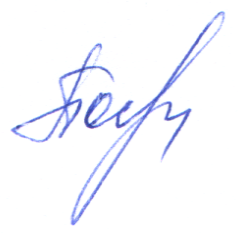 ПЛАНпо устранению недостатков, выявленных в ходе независимой оценки качества условий оказания услуг муниципального бюджетного дошкольного образовательного учреждения «Детский сад №45 «Соловушка» общеразвивающего видана 2019 годНедостатки, выявленные в ходе независимой оценки качества условий оказания услуг организациейНаименование мероприятия по устранению недостатков, выявленных в ходе независимой оценки качества условий оказания услуг организациейПлановый срок реализации мероприятияОтветственныйисполнитель(с указанием фамилии, имени, отчества и должности)Недостатки, выявленные в ходе независимой оценки качества условий оказания услуг организациейНаименование мероприятия по устранению недостатков, выявленных в ходе независимой оценки качества условий оказания услуг организациейПлановый срок реализации мероприятияОтветственныйисполнитель(с указанием фамилии, имени, отчества и должности)I. Открытость и доступность информации об организацииI. Открытость и доступность информации об организацииI. Открытость и доступность информации об организацииI. Открытость и доступность информации об организацииНе достаточно высокая  удовлетворенность получателей услуг, удовлетворенных открытостью, полнотой и доступностью информации о деятельности организации социальной сферы, размещенной на информационных стендах в помещении организации социальной сферы, на официальном сайте организации социальной сферы в сети «Интернет».Обеспечить на сайте образовательной организации техническую возможность выражения получателем услуг мнения о качестве условий оказания услуг организацией социальной сферы в виде анкеты для опроса граждан или гиперссылки на нее.Февраль Ольхова Л.Е., старший воспитательII. Комфортность условий предоставления услугII. Комфортность условий предоставления услугII. Комфортность условий предоставления услугII. Комфортность условий предоставления услугНе достаточно высокая  удовлетворенность получателей услуг удовлетворенных комфортностью предоставления услуг организацией социальной сферы.Проведение мониторинга удовлетворенности качеством условий осуществления образовательной деятельности с целью выявления проблемных зон и повышения доли удовлетворенных получателей услуг. Май Сидорова Н.В., заведующийIII. Доступность услуг для инвалидовIII. Доступность услуг для инвалидовIII. Доступность услуг для инвалидовIII. Доступность услуг для инвалидовIV. Доброжелательность, вежливость работников организацииIV. Доброжелательность, вежливость работников организацииIV. Доброжелательность, вежливость работников организацииIV. Доброжелательность, вежливость работников организацииНе достаточно высокая  удовлетворенность получателей удовлетворенных доброжелательностью, вежливостью работников организации социальной сферы.Включение вопроса «Доброжелательность, вежливость работников, обеспечивающих первичный контакт с потребителями услуг, в том числе при использовании дистанционных форм взаимодействия,  непосредственное оказание услуги» в график оперативного контроля.Апрель Сидорова Н.В., заведующий, Ольхова Л.Е., ст. воспитательНе достаточно высокая  удовлетворенность получателей удовлетворенных доброжелательностью, вежливостью работников организации социальной сферы.Освещение вопроса соблюдения о поддержании на высоком уровне доброжелательности и вежливости работников в поветску Общего собрания трудового коллектива.Май Сидорова Н.В., заведующий, Ольхова Л.Е., ст. воспитательНе достаточно высокая  удовлетворенность получателей удовлетворенных доброжелательностью, вежливостью работников организации социальной сферы.Включение вопроса соблюдения кодекса профессиональной этики педагогических работников в повестку Педагогического совета.Май Сидорова Н.В., заведующий, Ольхова Л.Е., ст. воспитательV. Удовлетворенность условиями оказания услугV. Удовлетворенность условиями оказания услугV. Удовлетворенность условиями оказания услугV. Удовлетворенность условиями оказания услугНе достаточно высокая доля получателей услуг, которые готовы рекомендовать организацию родственникам и знакомым (могли бы ее рекомендовать, если бы была возможность выбора организации)Разработка и оформление буклетов и листовок о деятельности образовательной организации, поддерживающих имидж организации.Представление актуальной информации на официальном сайте.Апрель Сидорова Н.В., заведующий, Ольхова Л.Е., ст. воспитательНе достаточно высокая доля получателей услуг, удовлетворенных организационными условиями предоставления услуг (в % от общего числа опрошенных получателей услуг)Устранение негативных замечаний, выявленных в ходе опроса родителей воспитанников об организационных условиях предоставления услуг.Август Сидорова Н.В., заведующий, Ольхова Л.Е., ст. воспитательНе достаточно высокая доля получателей услуг, удовлетворенных в целом условиями оказания услуг в организацииУстранение негативных замечаний, выявленных в ходе опросов родителей воспитанниковСентябрь Сидорова Н.В., заведующий, Ольхова Л.Е., ст. воспитатель